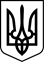 УкраїнаМЕНСЬКА МІСЬКА РАДАМенського району Чернігівської області(сорок перша сесія сьомого скликання)РІШЕННЯ04 серпня 2020 року			№ 346Про внесення змін до рішення 37 сесії 7 скликання Менської міської ради від 29 січня 2020 року № 41Розглянувши звернення гр. Литвин Жанни Євгеніївни щодо внесення змін до рішення 37 сесії 7 скликання Менської міської ради від 29.01.2020 р. № 41 «Про затвердження проектів землеустрою щодо відведення земельних ділянок у власність у межах населених пуктів» відповідно до поданих документів, керуючись ст.12 Земельного кодексу України, ст. 26 Закону України «Про місцеве самоврядування в Україні», Менська міська рада ВИРІШИЛА:Внести зміни до пункту 1 та пункту 2 рішення 37 сесії 7 скликання Менської міської ради від 29.01.2020 р. № 41 «Про затвердження проектів землеустрою щодо відведення земельних ділянок у власність у межах населених пунктів», а саме позицію:«- гр. Литвин Жанна Євгеніївна площею 0,8424 га, кадастровий № 7423088001:01:001:0715, в межах смт Макошине,» замінити на позицію:«- гр. Литвин Жанна Євгеніївна, площею 0,8424 га кадастровий № 7423088001:01:001:0715, за межами с. Синявка.»2. Контроль за виконанням рішення покласти на постійну комісію з питань містобудування, будівництва, земельних відносин та охорони природи, згідно до регламенту роботи Менської міської ради сьомого скликання та на заступника міського голови з питань діяльності виконкому Гайдукевича М.В.Міський голова	Г.А. Примаков